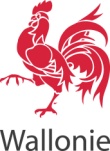 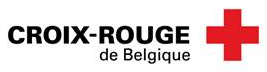 Le Service Facilitateur URE process de la Wallonie vous invite au séminaireGestion intelligente de ses approvisionnements électriques	Facture, profil électrique, délestage 
Quand ?  Le 21 novembre 2014 de 9h à 12hOù ?	Croix-Rouge de Belgique	Parc ECOLYS	rue du Fond du Maréchal, 8	5020 SuarléeCoût ?    Pris en charge par la Service Public de Wallonie***Inscription :Par formulaire via ce lien ou Par mail à l’adresse energie@facilitateur.info Inscription obligatoire avant le Renseignements et contact :Gaëtan Wégria0800 / 97 333Ce séminaire est organisé en collaboration avec :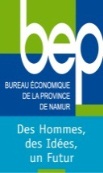 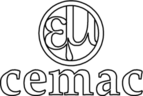 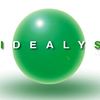 Un séminaire organisé par le Service Facilitateur URE Process de la Wallonie :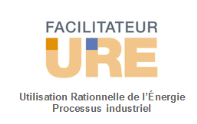 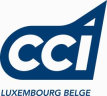 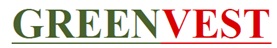 Programme8h45Accueil des participants9h00Présentation du facilitateur URE ProcessJean-Benoit VERBEKEFacilitateur URE Process9h30Audits Energétiques et retour d’expérience du projet Smart Park  ORES / BEPFabrice BUFFIERESORES /BEP10hDécoder sa facture électriqueNégocier son achat d’électricitéMathieu BARTHELEMYFacilitateur URE Process10h30Pause-café10h45Pannes d’électricité: impact et préparationLuc ROMBOUTCEMAC11h30Présentation des activités du Service du sang - Continuité de production en cas de délestage électriqueThierry HOSAYCroix-Rouge, Service du Sang12hQuestions-réponses & drink